Physical AppearanceCharacterRelationship to OthersPersonality	Changes Over Time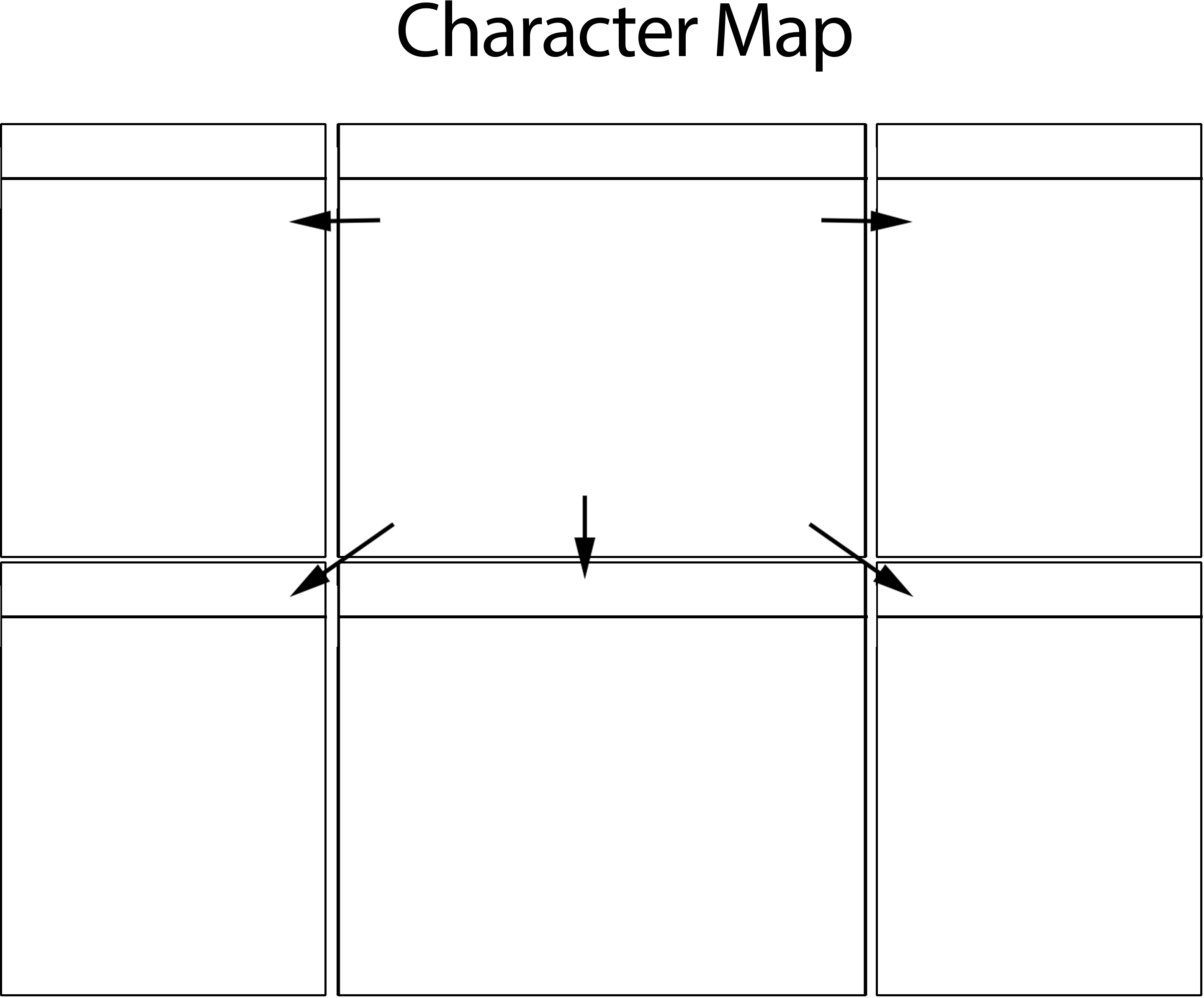 Memorable Quotes